重 印 书 推 荐中文书名：《人性的善与恶：恐惧如何影响我们的思想和行为》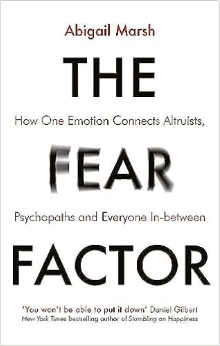 英文书名：The Fear Factor: How One Emotion Connects Altruists, Psychopaths and Everyone In-Between作    者：Abigail Marsh 出 版 社：Robinson 代理公司：PFD/ANA/Lauren页    数：304页 出版时间：2020年4月代理地区：中国大陆、台湾审读资料：电子稿类    型：大众心理简体中文版曾授权，版权现已回归https://book.douban.com/subject/33416293/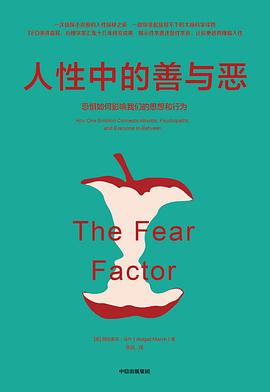 中简本出版记录：书  名：《人性中的善与恶：恐惧如何影响我们的思想和行为》作  者： [美]阿比盖尔·马什出版社：信出版社译  者：张岩出版年：2019年5月页  数：388页定  价：59元装  帧：精装内容简介：如果人性本善，为什么有人会犯下极端的暴行？如果天性为恶，为什么那么多人不惜牺牲自己来帮助他人？究竟是什么促使人们去帮助或伤害他人？在《人性中的善与恶》中，心理学家阿比盖尔·马什对此进行了详尽分析。14岁的安柏和所有的孩子一样，为了达成自己的心愿会想尽一切办法。但不同之处在于，在她杀死自己养的豚鼠、威胁家人要烧掉整座房子、引诱男人以得到钱财时，她对自己可能会给他人造成的伤害无动于衷。而就在几公里之外，当看到有人溺水时，莱尼·斯库特尼克却选择了舍己救人，跳入冰冷的河水中。在善与恶之间，为什么人的选择会如此不同？阿比盖尔·马什通过对患有精神疾病的儿童和非凡利他主义者的大脑进行研究，发现了其中的原因所在：这取决于我们的大脑对他人的恐惧做何反应。对于多数人来说，大脑中杏仁核的初始设置即为从善如流，但若出现变异，它会将英雄变成作恶的魔鬼。这是一本具有突破性和开创性的图书，将会刷新你对大脑和人性的认知。作者简介：阿比盖尔·马什（Abigail Marsh）是乔治城大学心理学副教授。她拥有哈佛社会心理学博士学位，并完成了美国国家心理卫生研究所认知神经科学博士后训练课程。她所领导的社会和情感神经科学实验室声名远播，获奖无数。她一直致力于行为与大脑研究，试图揭示为什么我们会关心其他人，以及从暴力行为到舍生取义的种种恶行和善行的内在动力。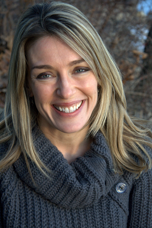 目录：序 言 ·VII第一章 营救5号州际公路上的好心人 ·003为什么有人会冒着生命危险救人 ·008被误解的英雄人物 ·013第二章英雄和反英雄千禧夜的狂欢 ·025米尔格兰姆的实验 · 030巴特森的实验 · 043天生的恻隐之心 · 049正向强化和“斯金纳箱” · 057冷血精神病人 · 060识别恐惧表情 · 068第三章 冷血精神病患者的大脑精神健全的面具 · 088那些有冷血精神病倾向的孩子 · 099非教养之过 ·107没有什么东西让他们害怕 ·110第四章 补全正态分布曲线被迫冷酷无情的孩子 ·131半正态分布曲线 ·136找出逆冷血精神变态群体 ·142利他主义者 ·145见义勇为的英雄 ·154捐献器官的好心人 ·157第五章 是什么造就了利他主义者冷认知和热认知 · 176恐惧表情信息传递路线 · 181恐惧表情为何如此重要 · 185共情反应 · 189与众不同的大脑 · 196第六章 孕育善良天性的乳汁爱的乳汁 · 230拟母亲行为 · 236人类的拟母亲行为 ·245最像婴儿面孔的表情 ·257发生在杏仁体内部的神迹 ·262后叶催产素与母性行为 ·265他人正处于恐惧中 ·272第七章 人性可以更美好人性远比我们想象的更美好 ·283真正的关怀绝不仅仅止于怜悯之心 ·301增强自控能力解决不了问题 ·307关键性的文化改变让我们更具爱心 · 316第八章 将利他主义付诸行动利他行为的自我强化 · 341激发利他行为的实践 · 347致 谢 · 353注 释 · 359感谢您的阅读！请将反馈信息发至：版权负责人Email：Rights@nurnberg.com.cn安德鲁·纳伯格联合国际有限公司北京代表处北京市海淀区中关村大街甲59号中国人民大学文化大厦1705室, 邮编：100872电话：010-82504106, 传真：010-82504200公司网址：http://www.nurnberg.com.cn书目下载：http://www.nurnberg.com.cn/booklist_zh/list.aspx书讯浏览：http://www.nurnberg.com.cn/book/book.aspx视频推荐：http://www.nurnberg.com.cn/video/video.aspx豆瓣小站：http://site.douban.com/110577/新浪微博：安德鲁纳伯格公司的微博_微博 (weibo.com)微信订阅号：ANABJ2002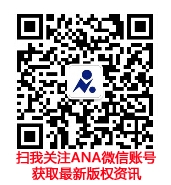 